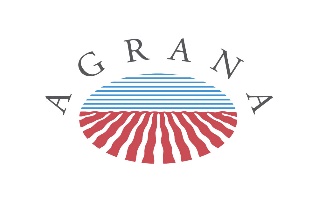 	______________________________________________	___________________________________________	E-Mail-Adresse	Kennwort(Diese Angaben erleichtern die Prüfung der Identität des Aktionärs bei Kommunikation zu einem späteren Zeitpunkt, insbesondere während der Hauptversammlung per E-Mail.)Sehr geehrte Aktionärin, sehr geehrter Aktionär!Damit Sie dem Vorstand eine genaue Vorbereitung und Beantwortung Ihrer Fragen ermöglichen, werden Sie gebeten, alle Fragen zu Tagesordnungspunkten der Hauptversammlung an den Vorstand per E-Mail an die Adresse fragen.agrana@hauptversammlung.at zu übermitteln und zwar so rechtzeitig, dass dieses Frageformular spätestens am 2. Werktag vor der Hauptversammlung, das ist Mittwoch der 1. Juli 2020, bei der Gesellschaft einlangt.Angaben zum AktionärName/FirmaAnschrift (Postleitzahl, Ort, Straße, Hausnummer)bei natürlichen Personen: Geburtsdatum / bei in öffentlichen Registern (z.B. Firmenbuch) eingetragenen juristischen Personen: Register & NummerTagesordnungs-punktFragen